 New Life Christian Academy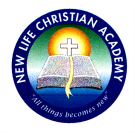 MATH -  Grade 3rd -  Teacher Capellán Weekly Lesson Plan (Plan de Lección- Semana 13-17de Abril, 2020)Contents (Contenidos)  -  Continue Chapter 17:  Multiply by 1 Digit Numbers  /  Chapter 18:  Divide by 1 Digit DivisorsPg. 323 – 325	*  Chapter 17  (Cumulative Review  /  Problem Solving Center).Pg. 327-328		*  Chapter 18  (Long Division with Facts).Pg. 329-330		*  Chapter 18 (2 Digit Quotients).Pg. 331 – 332	*  Chapter 18  (3 Digit Quotients). YouTube Suggested Videos:  https://www.youtube.com/watch?v=rGMecZ_aERo  /  Division for kidshttps://www.youtube.com/watch?v=KGMf314LUc0  /  Basic Division https://www.youtube.com/watch?v=HdU_rf7eMTI  /  Long Division with 2 Digit Divisors.https://www.youtube.com/watch?v=LGqBQrUYua4  /  Long Division.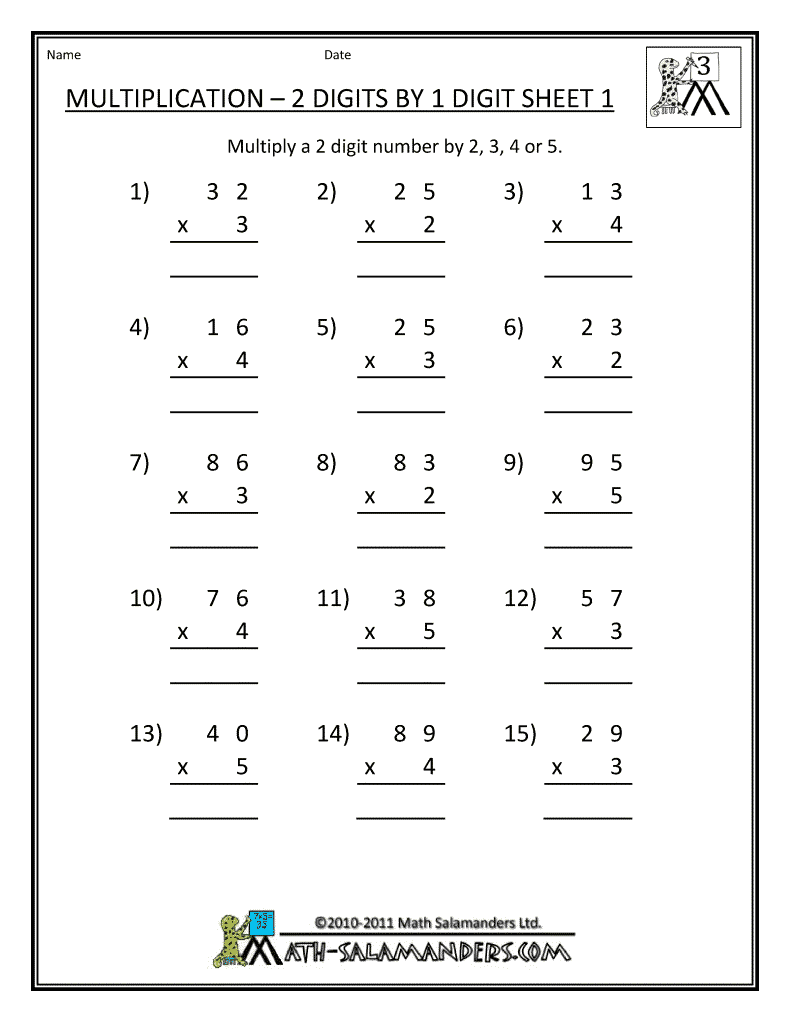 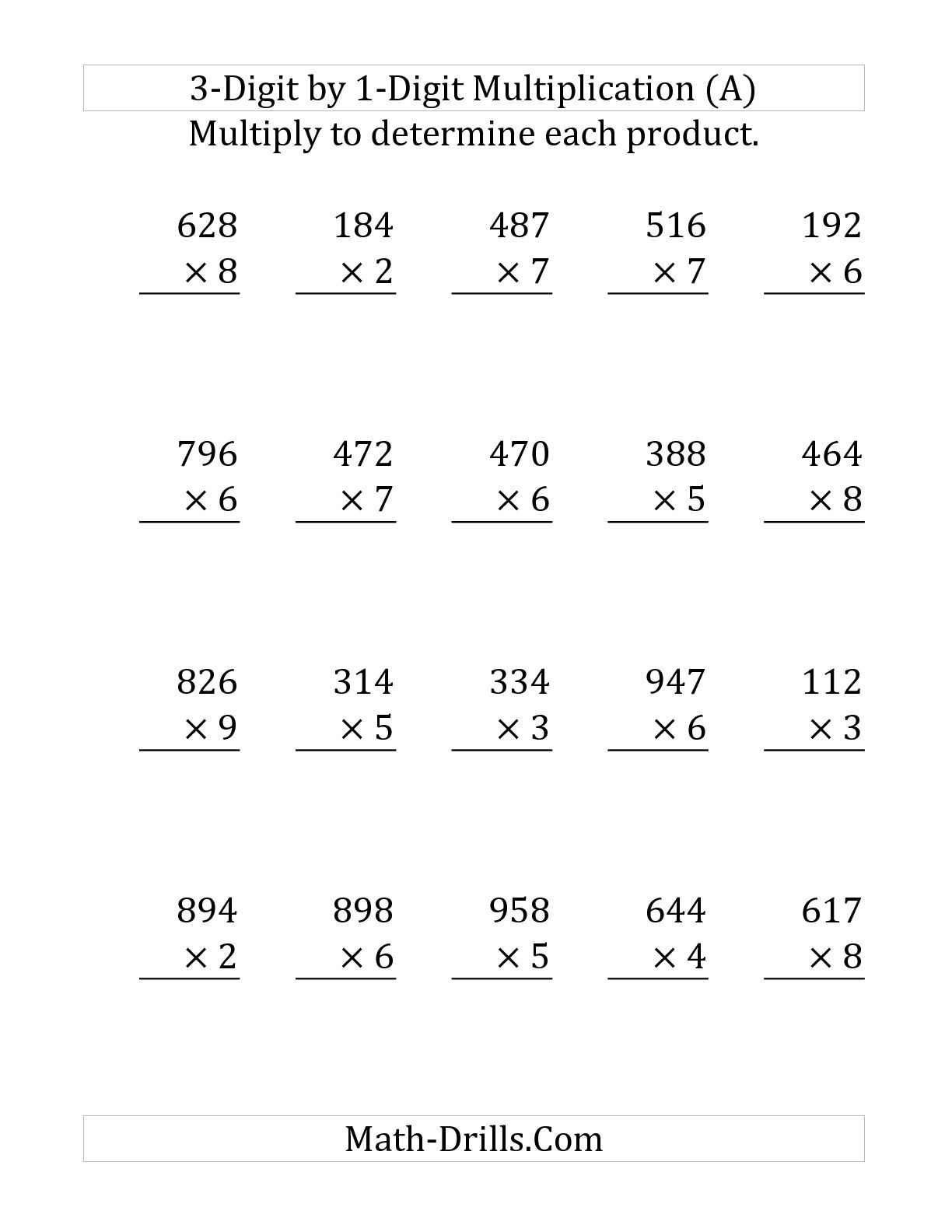 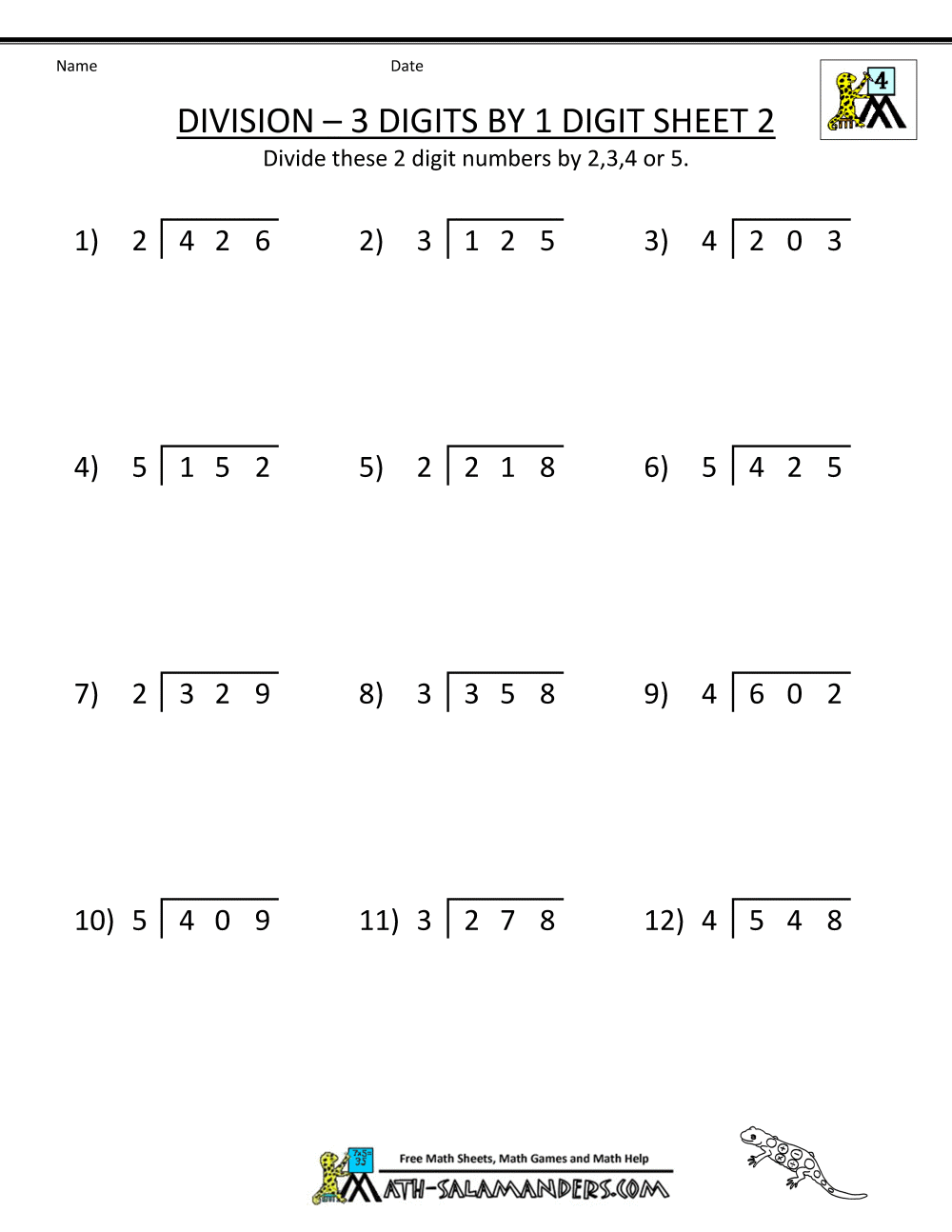 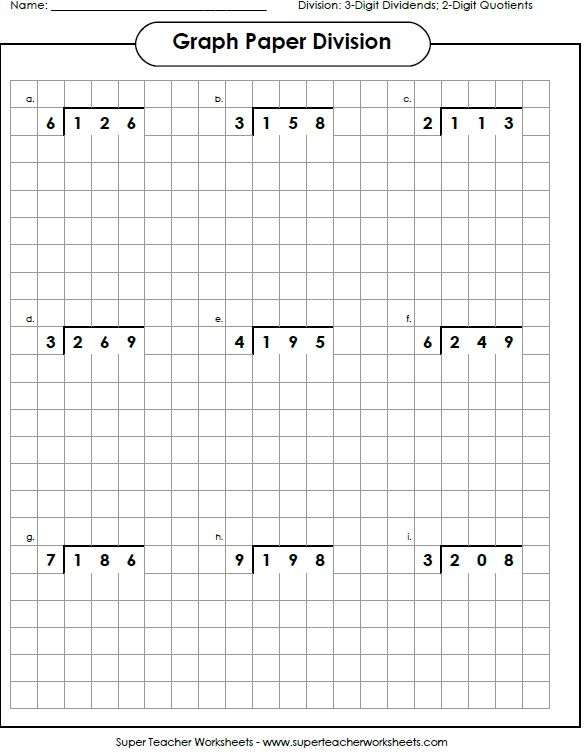 